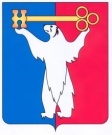 АДМИНИСТРАЦИЯ ГОРОДА НОРИЛЬСКАКРАСНОЯРСКОГО КРАЯРАСПОРЯЖЕНИЕ09.01.2018	г.Норильск	№ 01О подготовке проекта о внесении изменений в Правила землепользования и застройки муниципального образования город Норильск Рассмотрев заявления ПАО «ГМК «Норильский никель», ООО «Медресурс», 
К.А. Федорова о внесении изменений в Правила землепользования и застройки муниципального образования город Норильск, утвержденные решением Норильского городского Совета депутатов от 10.11.2009 № 22-533 (далее – Правила), в соответствии со статьями 31, 32, 33 Градостроительного кодекса Российской Федерации, ст. 16 Федерального закона от 06.10.2003 № 131-ФЗ 
«Об общих принципах организации местного самоуправления в Российской Федерации», руководствуясь ст. 61 Устава муниципального образования город Норильск, Главой 5 части 1 Правил, с учетом заключения Комиссии по землепользованию и застройке муниципального образования город Норильск 
(далее - Комиссия) от 29.11.2017,1.	Отклонить предложение К.А. Федорова о внесении изменений в Правила, в связи с нецелесообразностью изменения границы зоны зеленых насаждении специального назначения – С-3, так как предполагаемый земельный участок расположен в охранной зоне магистральных трубопроводов, с учетом вдоль трассового проезда, что будет препятствовать рациональному использованию земель.2.	Подготовить проект о внесении изменений в Правила по предложениям ПАО «ГМК «Норильский никель», ООО «Медресурс».3.	Утвердить Порядок и сроки проведения работ по подготовке проекта о внесении изменений в Правила, согласно приложению (прилагается).4.	Комиссии направить копию настоящего распоряжения в адрес 
ПАО «ГМК «Норильский никель», ООО «Медресурс», К.А. Федорова.5.	Опубликовать настоящее распоряжение в газете «Заполярная правда» и разместить его на официальном сайте муниципального образования город Норильск не позднее десяти дней с даты его подписания.6.	Управлению по градостроительству и землепользованию Администрации города Норильска опубликовать сообщение о принятии решения о подготовке проекта о внесении изменений в Правила, с учетом положений частей 7, 8 статьи 31 Градостроительного кодекса РФ, в газете «Заполярная правда» и разместить его на официальном сайте муниципального образования город Норильск не позднее десяти дней с даты его подписания.7.	Контроль исполнения п. 3, 4 настоящего распоряжения оставляю за собой, контроль исполнения п. 5 – возложить на заместителя Главы города Норильска по общим вопросам, контроль исполнения п. 6 – возложить на заместителя Главы города Норильска по собственности и развитию предпринимательства.И.о. Главы города Норильска	А.В. МалковПриложениек распоряжению Администрациигорода Норильскаот 09.01.2018 № 01Порядоки сроки проведения работ по подготовке проекта о внесении изменений в Правила п/пПорядок проведения работ по подготовке проекта о внесении изменений в ПравилаСроки проведения работИсполнитель, ответственное лицо1Разработка проекта изменений в ПравилаС даты издания распоряжения в течение 30 календарных днейКомиссия по землепользованию и застройке муниципального образования город Норильск2Проверка проекта изменений в Правила на соответствие действующему законодательству, требованиям технических регламентов, Генеральному плануВ течение 5 календарных дней со дня получения проекта ПравилУправление по градостроительству и землепользованию Администрации города Норильска; Управление имущества Администрации города Норильска3Подготовка заключения по результатом проверки о соответствии (не соответствии) проекта изменений в Правила и направление Главе города Норильска или в случае обнаружения его несоответствия требованиям и документам, в Комиссию по землепользованию и застройке муниципального образования город Норильск на доработкуПо окончанию проверки в течение 5 календарных дней Управление по градостроительству и землепользованию Администрации города Норильска; Управление имущества Администрации города Норильска4Устранение замечаний В зависимости от объема замечаний, но не более 10 календарных дней Комиссия по землепользованию и застройке муниципального образования город Норильск5Проверка проекта изменений в Правила по устранению замечаний В зависимости от объема замечаний, но не более 5 календарных днейУправление по градостроительству и землепользованию Администрации города Норильска; Управление имущества Администрации города Норильска6Направление проекта о внесении изменений в Правила с приложением подготовленного заключения Главе города НорильскаПо окончанию проверки в течение 5 календарных днейУправление по градостроительству и землепользованию Администрации города Норильска;7Принятие решения о проведении публичных слушаний по проекту о внесении изменений в ПравилаВ течение 10 дней со дня получения проекта о внесении изменений в ПравилаГлава города Норильска8Опубликование решения о проведении публичных слушаний по проекту о внесении изменений в Правила В течение 5 дней с даты принятия решенияУправление обеспечения деятельности Администрации города Норильска; Управление информатизации и связи Администрации города Норильска9Проведение публичных слушаний по проекту о внесении изменений в ПравилаНе менее 2 месяцев со дня опубликования проекта ПравилаКомиссия по землепользованию и застройке муниципального образования город Норильск10Подготовка заключения по результатам проведения публичных слушанийВ течение 3 дней со дня проведения публичных слушанийПредседатель Комиссии по землепользованию и застройке муниципального образования город Норильск11Опубликование заключения о проведении публичных слушаний В течение 10 дней со дня проведения слушанийУправление обеспечения деятельности Администрации города Норильска; Управление информатизации и связи Администрации города Норильска12Направление проекта о внесении изменений в Правила, протоколов публичных слушаний и заключения по указанному проекту Главе города НорильскаВ течение 10 дней со дня проведения слушанийКомиссия по землепользованию и застройке муниципального образования город Норильск13Принятие решения о направлении проекта о внесении изменений в Правила, протоколов публичных слушаний и заключения (об отклонении и направлении проекта на доработку с указанием даты его повторного представления) по указанному проекту в Городской Совет В течение 10 дней после представления проекта о внесении изменений в ПравилаГлава города Норильска